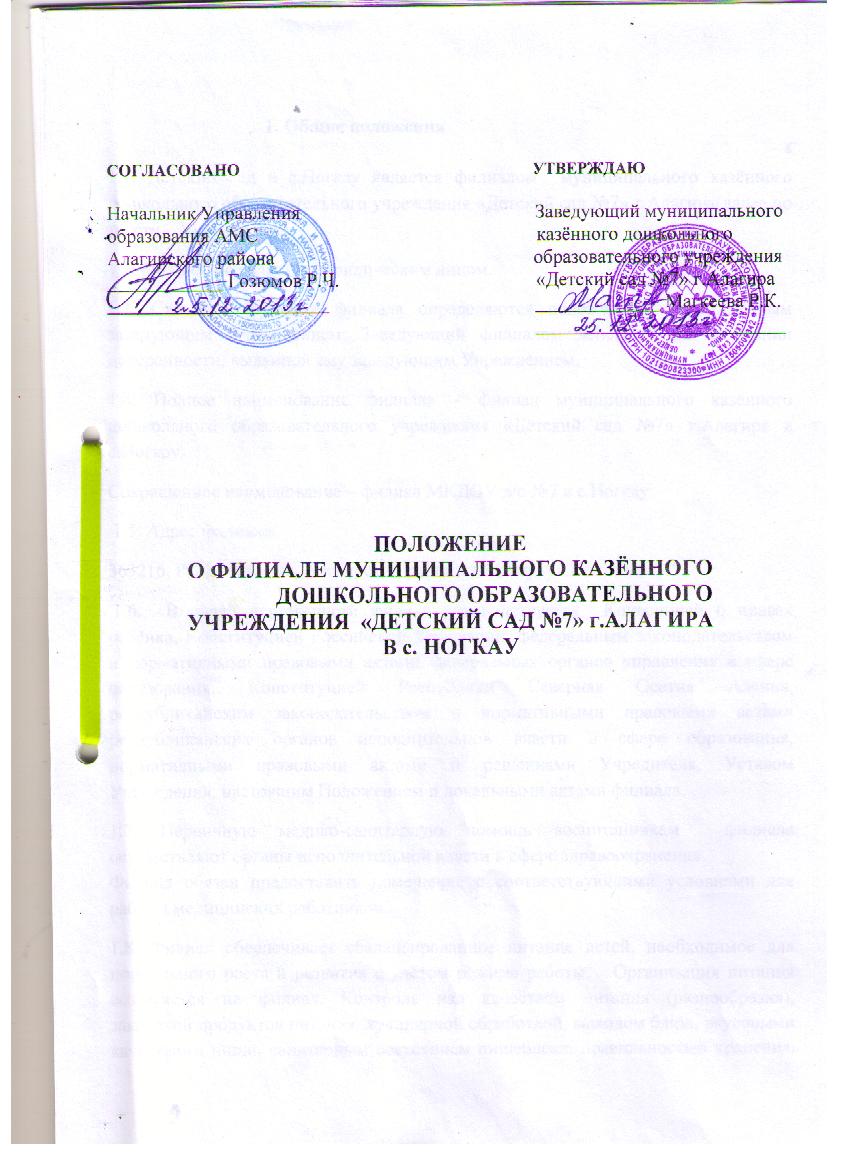                                         1. Общие положения1.1. Детский сад с. Ногкау является филиалом  муниципального казённого дошкольного образовательного учреждения «Детский сад №7» г.Алагира(далее по тексту – Учреждение).1.2. Филиал  не является  юридическим лицом.1.3. Статус и функции филиала определяются положением, утверждённым заведующим Учреждением. Заведующий филиалом действует на основании доверенности, выданной ему заведующим Учреждением.1.4. Полное наименование филиала – филиал муниципального казённого дошкольного образовательного учреждения «Детский сад №7» г.Алагира в с. Ногкау.Сокращенное наименование – филиал МКДОУ д/с №7 в с. Ногкау 1.5. Адрес филиала:363216, РСО – Алания, г.Алагирский район, с. Ногкау, ул. Колхозная,42. 1.6.  В своей деятельности филиал руководствуется  Конвенцией о правах ребёнка,  Конституцией Российской Федерации, федеральным законодательством и нормативными правовыми актами федеральных органов управления в сфере образования, Конституцией Республики Северная Осетия Алания, республиканским законодательством и нормативными правовыми актами республиканских органов исполнительной власти в сфере образования, нормативными правовыми актами и решениями Учредителя, Уставом Учреждения, настоящим  Положением и локальными актами филиала.1.7. Организацию оказания первичной медико-санитарной помощи воспитанникам  филиала осуществляют органы исполнительной власти в сфере здравоохранения.Филиал обязан предоставить помещение с соответствующими условиями для работы медицинских работников. 1.8. Филиал обеспечивает сбалансированное питание детей, необходимое для нормального роста и развития с учётом режима работы.   Организация питания возлагается на филиал. Контроль над качеством питания (разнообразия), закладкой продуктов питания, кулинарной обработкой, выходом блюд, вкусовыми качествами пищи, санитарным состоянием пищеблока, правильностью хранения, соблюдением сроков реализации продуктов возлагается на заведующего филиалом и других ответственных лиц.1.9.Филиал несет ответственность в установленном законодательством Российской Федерации порядке за: - невыполнение функций, отнесённых к его компетенции;- реализацию не в полном объеме основной общеобразовательной программы дошкольного образования; - качество образования своих воспитанников; -несоответствие применяемых форм, методов и средств организации образовательного процесса возрастным психофизическим особенностям, требованиям охраны их жизни и здоровья;- жизнь и здоровье воспитанников  и работников филиала в ходе организации и осуществления образовательной деятельности;- нарушение прав и свобод воспитанников и работников филиала;- иные действия (бездействия), предусмотренные законодательством Российской Федерации.                      2.  Цели и предмет деятельности филиала2.1. Целями деятельности филиала являются:1) реализация права граждан на получение общедоступного и бесплатного дошкольного образования в соответствии с федеральными государственными требованиями к структуре основной общеобразовательной программы дошкольного образования и условиям ее реализации посредством предоставления образовательных услуг;2) реализация основной общеобразовательной программы дошкольного образования в группах общеразвивающей направленности;3)обеспечение преемственности между дошкольным и начальным общим образованием, оптимальных условий для охраны и укрепления здоровья, физического и психического развития воспитанников посредством:-развития любознательности у воспитанника дошкольного возраста как основы развития познавательных способностей;-формирования творческого воображения как направления интеллектуального и личностного развития воспитанника;-развития коммуникативности – умения общаться с взрослыми и сверстниками как одного из необходимых условий учебной деятельности;4) формирование общей культуры личности воспитанника на основе усвоения обязательного минимума содержания общеобразовательных программ, адаптация  воспитанника к жизни в обществе;5)воспитание гражданственности, трудолюбия, уважения к правам и свободам человека, любви к окружающей природе, Родине, семье;6)достижение воспитанниками высокого уровня интеллектуального, физического и эстетического развития, формирование здорового образа жизни.2.2. Основными задачами филиала являются:- охрана жизни и укрепление физического и психического здоровья детей;
- обеспечение познавательно-речевого, коммуникативно-личностного, художественно-эстетического и физического развития детей;
- воспитание с учетом возрастных категорий детей гражданственности, уважения к правам и свободам человека, любви к окружающей природе, Родине, семье;
- осуществление необходимой коррекции недостатков в физическом развитии детей;
- взаимодействие с семьями детей для обеспечения полноценного развития ребёнка;
- оказание консультативной и методической помощи родителям (законным представителям) по вопросам воспитания, обучения и развития детей.  2.3.Филиал самостоятельно в пределах, определённых Уставом Учреждения может:   -  выбирать любую общеобразовательную программу дошкольного образования; - самостоятельно разрабатывать и реализовывать программу дошкольного образования в соответствии с федеральными государственными требованиями к структуре основной общеобразовательной программы дошкольного образования и условиям её реализации; - разрабатывать и утверждать образовательную программу, годовой  и учебный план самостоятельно(по согласованию с Учреждением или Управлением образования); - выбирать формы, средства и методы воспитания и обучения детей, а также учебные и методические пособия;                 3.  Организация  образовательного процесса3.1.Общие требования к организации образовательного процесса в филиале устанавливаются законодательством Российской Федерации в области образования.3.2.  Содержание образовательного процесса в филиале определяется основной общеобразовательной программой дошкольного образования, разрабатываемой и утверждаемой им самостоятельно.3.3. Основная общеобразовательная программа дошкольного образования разрабатывается в соответствии с федеральными государственными требованиями к структуре основной общеобразовательной программы дошкольного образования и условиями её реализации, а также примерной основной образовательной программой дошкольного образования.3.4. Общая продолжительность работы филиала- 12 часов в день (с 7.00 до 19.00 часов) при 5-дневной рабочей неделе с двумя выходными днями (суббота, воскресенье). Режим работы регламентируется локальным актом филиала и при необходимости может быть изменён.3.5.Обучение и воспитание в филиале осуществляется на русском и осетинском языках.3.6.Основной структурной единицей филиала является группа  воспитанников(обучающихся) дошкольного возраста.3.7. Филиал осуществляет образовательную деятельность на основании и в соответствии с приложением к лицензии на осуществление образовательной деятельности, полученной в порядке, установленном действующим законодательством.Право осуществлять деятельность, на занятие которой необходимо получение лицензии, возникает с момента получения такой лицензии или в указанный в ней срок и прекращается по истечении срока её действия, если иное не установлено законом или иными правовыми актами.3.8. Платные образовательные услуги не могут быть оказаны взамен и в рамках основной образовательной деятельности. Платные образовательные услуги предоставляются филиалом на основании письменных договоров.                           4. Комплектование филиала4.1.  Порядок комплектования филиала определяется Учредителем в соответствии с законодательством Российской Федерации.4.2.Филиал  для организации и проведения приёма заблаговременно размещает на своём информационном стенде и в сети «Интернет» на официальном сайте копии следующих документов:- Положение о филиале;- лицензию на осуществление образовательной деятельности;- порядок комплектования филиала (правила приёма); (с указанием контактных телефонов) и другие документы, регламентирующие организацию образовательного процесса.4.3.Сроки приёма заявлений определяются порядком комплектования филиала (правилами приёма).4.3. Приём детей в филиал осуществляется на основании медицинского заключения, заявления родителей (законных представителей) и документов, удостоверяющих личность одного из родителей (законных представителей) ребёнка.4.4.Родители (законные представители) ребёнка, имеющие право на внеочередное или первоочередное предоставление места в филиал, представляют также документы, подтверждающие это право.4.5.Правом внеочередного предоставления мест в филиал пользуются:- дети прокурорских работников (Федеральный закон от 17.01.1992г. №2202-1 «О прокуратуре Российской Федерации»);- дети судей (Закон Российской Федерации от 26.02.19922г. №3132 «О статусе судей»);- дети сотрудников Следственного комитета (Федеральный закон от 28.12.2010г. №403-ФЗ «О Следственном комитете Российской Федерации»);- дети граждан, подвергшихся воздействию радиации вследствие  Чернобыльской катастрофы (Закон Российской Федерации от 15.05.1991г. №1244-1 «О социальной защите граждан, подвергшихся воздействию радиации вследствие катастрофы на Чернобыльской АЭС»);- дети граждан из подразделений особого риска (в соответствии с п.2 постановления Верховного Совета Российской Федерации от 27.12.1991г. №2123-1 «О распространении действия Закона РСФСР «О социальной защите граждан, подвергшихся воздействию радиации вследствие катастрофы на Чернобыльской АЭС» на граждан из подразделений особого риска»);- дети сотрудников органов Федеральной службы по контролю за оборотом наркотиков (Указ Президента Российской Федерации от 5.06.2003г. №613 «О правоохранительной службе в органах по контролю за оборотом наркотических средств и психотропных веществ»);- дети граждан, уволенных с военной службы (Федеральный закон от 27.05.1998г. №76-ФЗ «О статусе военнослужащих»);- дети граждан (или дети), пострадавших (ие) во время террористических актов, совершённых на территории Российской Федерации; - иные категории граждан, которым законодательством Российской Федерации предоставлено право внеочередного получения мест в дошкольных образовательных учреждениях.4.6. Правом первоочередного предоставления мест в 	филиал пользуются:- дети военнослужащих по месту жительства их семей; члены семей военнослужащих, погибших (умерших) в период прохождения военной службы, и члены семей граждан, проходивших военную службу по контракту и погибших (умерших) после увольнения с военной службы по достижении ими предельного возраста пребывания на военной службе, состоянию здоровья или в связи с организационно-штатными мероприятиями - в течение одного года со дня гибели (смерти) кормильца (Закон Российской Федерации от 27.05.1998г. №76-ФЗ «О статусе военнослужащих»; - дети сотрудников полиции; дети сотрудников полиции, погибших (умерших) вследствие увечья или иного повреждения здоровья, полученных в связи с выполнением служебных обязанностей; дети сотрудников полиции, умерших вследствие заболевания, полученного в период прохождения службы в полиции; дети граждан Российской Федерации, уволенных со службы в полиции вследствие увечья или иного повреждения здоровья, полученных в связи с выполнением служебных обязанностей и исключивших возможность дальнейшего прохождения службы в полиции; дети граждан Российской Федерации, умерших в течение одного года после увольнения со службы в полиции вследствие увечья или иного повреждения здоровья, полученных в связи с выполнением служебных обязанностей либо вследствие заболевания, полученного в период прохождения службы в полиции, исключивших возможность дальнейшего прохождения службы в полиции; дети, находящиеся (находившиеся) на иждивении перечисленных категорий лиц; дети сотрудников органов внутренних дел, не являющихся сотрудниками полиции (Федеральный закон от 7.02.2011г. №3-ФЗ «О полиции»);- дети-сироты и дети, оставшиеся без попечения родителей (Закон Республики Северная Осетия-Алания от 18.04.2007г. №17-РЗ «О дополнительных гарантиях по социальной поддержке детей-сирот и детей, оставшихся без попечения родителей»);- дети из многодетных семей (Указ Президента Российской Федерации от 5.05.1992г. №431 «О мерах по социальной поддержке многодетных семей», Закон Республики Северная Осетия-Алания от 2.12.1997г. №15-З «О семейной политике в Республике Северная Осетия-Алания);- дети – инвалиды и дети, один из родителей которых является инвалидом (Указ Президента Российской Федерации от 2.10.1992г. №1157 «О дополнительных мерах государственной поддержки инвалидов»);- иные категории граждан, которым законодательством Российской Федерации предоставлено право первоочередного получения мест в дошкольных образовательных учреждениях.	4.7.Зачисление в филиал оформляется приказом заведующего филиала в сроки, установленные порядком комплектования (правилами приёма).4.8.В филиал принимаются дети в возрасте от 1.8 месяцев до 7 лет.4.9. При приёме детей  администрация филиала обязана ознакомить родителей (законных представителей) с Положением о филиале, лицензией на осуществление образовательной деятельности и другими документами, регламентирующими организацию образовательного процесса.4.10. Взаимоотношения между филиалом и родителями (законными представителями)  регулируются договором между ними. Договор заключается при поступлении воспитанника в филиал. Один экземпляр договора хранится в филиале, второй передаётся родителям (законным представителям) воспитанника.4.11. Основания перевода воспитанника из одной группы в другую, отчисления воспитанника определяются порядком комплектования групп филиала (правилами приёма) и указываются в договоре, заключаемом между филиалом и родителями (законными представителями) воспитанника.4.12. Установление платы, взимаемой с родителей (законных представителей) за содержание ребёнка в филиале, производится в соответствии с законодательством Российской Федерации. Размер платы определяется Постановлением Учредителя Учреждения.	Родители (законные представители) воспитанника имеют право на компенсацию части платы, взимаемой за содержание детей.                             5.  Управление филиалом5.1. Отношения между заведующим филиалом и заведующим базовой образовательной организацией определяются трудовым договором, заключаемым между ними в соответствии с законодательством Российской Федерации.5.2.  К исключительной компетенции Учреждения относятся следующие вопросы: - представление интересов филиала в вышестоящих и иных органах;- утверждение Положения о филиале, изменений и дополнений к нему;- назначение и освобождение от должности заведующего филиалом (по согласованию с Учредителем Учреждения);- принятие решений  о создании, реорганизации и ликвидации филиала(по согласованию с Учредителем Учреждения);- осуществление иных функций и полномочий Учредителя, установленных федеральными законами и нормативными правовыми актами Президента Российской Федерации и Правительства Российской Федерации, муниципальными правовыми актами.5.3. Формами самоуправления  филиала  могут быть: Общее собрание,  Попечительский совет, Педагогический совет и др.5.4. К исключительной компетенции Общего собрания относятся:- утверждение правил внутреннего трудового распорядка;- принятие решения о необходимости и порядке заключения коллективного договора;- принятие Положения о филиале и(или) дополнений к нему;- выдвижение кандидатов на награждение государственными наградами Республики Северная Осетия-Алания в сфере образования;- решение других вопросов, отнесённых к его компетенции законодательными и иными нормативными правовыми актами выносимых на Общее собрание руководителем.5.5. Решение о созыве Общего собрания работников и дате его проведения принимается заведующимпо мере необходимости. Общее собрание работников созывается также по требованию не менее чем 1/3 от списочного состава работников филиала.5.6.Общее собрание работников филиала считается правомочным, если в его работе приняли участие не менее ½ списочного состава работников филиала. Решение Общего собрания считается принятым, если за него проголосовали более 50 (пятидесяти) процентов работников, присутствующих на собрании.5.7. Порядок организации и подготовки Общего собрания может определяться и детально регламентироваться положением об Общем собрании, принимаемым Общим собранием и утверждаемым заведующим.5.8. Педагогический совет филиала -  это коллегиальный,  постоянно действующий организационно-распорядительный орган по управлению учебно-воспитательной (образовательной) деятельностью филиала и объединяющий (включающий в себя) всех педагогических работников филиала.Педагогический совет собирается по мере необходимости, но не менее 4 раз в течение учебного года. Председателем Педагогического совета является заведующий филиалом. 5.9. Функции педагогического совета:- обсуждение и выбор различных вариантов содержания образования, форм и методов учебно-воспитательного   процесса и способов их реализации;- организация работы по повышению квалификации педагогических кадров;- рассмотрение вопросов организации дополнительных услуг;- заслушивает отчеты заведующего о создании условий для реализации образовательных программ;- другие вопросы, отнесённые к его компетенции законодательством и иными нормативными правовыми актами.5.10. Заседания педагогического совета правомочны, если на них присутствует не менее половины его состава. Решение педагогического совета считается принятым, если за него проголосовало 2/3  присутствующих. Решение, принятое в пределах  компетенции педагогического совета и не противоречащее законодательству, является обязательным, и оформляются приказом заведующего.5.11. Порядок формирования и деятельности, состав и полномочия Педагогического совета могут детализироваться положением, принятым педагогическим советом и утверждённым заведующим. 5.12. Порядок формирования других органов самоуправления, их задачи и полномочия определяются отдельными положениями об этих органах, утверждаемыми заведующим филиалом.5.13. Непосредственное руководство филиалом осуществляет прошедший соответствующую аттестацию заведующий, назначаемый на эту должность и освобождаемый от нее заведующим Учреждением (по согласованию с Учредителем).5.16. Заведующий филиалом в силу своей компетенции:-обеспечивает воспитательно-образовательную и административно-хозяйственную работу филиала;- обеспечивает реализацию основной общеобразовательной программы дошкольного образования;- формирует контингенты воспитанников, обеспечивает охрану их жизни и здоровья во время образовательного процесса, соблюдение прав и свобод воспитанников и работников в установленном законодательством Российской Федерации порядке;- определяет цели и задачи развития, принимает решения о программном планировании его работы, участии в различных программах и проектах;- принимает меры по обеспечению безопасности и условий труда, соответствующих требованиям охраны труда;- действует от имени Учреждения по доверенности Учреждения, представляет его во всех организациях, в судах;-  готовит проекты приказов приема и увольнения (по согласованию с Учредителем), штатного расписания;- обеспечивает учёт, сохранность и пополнение учебно-материальной базы, соблюдение правил санитарно-гигиенического режима и охраны труда, правил пожарной безопасности;- предоставляет в установленные сроки все виды отчетности, предусмотренные органами статистики, финансовыми и налоговыми органами;- осуществляет подбор и расстановку кадров по согласованию с заведующим Учреждением;- распределяет обязанности между работниками филиала;- издаёт в пределах своей компетенции необходимые организационно-распорядительные документы, регулирующие образовательный процесс в филиале;- ведёт табель учёта рабочего времени работников филиала;- обеспечивает обучение, инструктаж работников филиала и проверку знаний работниками норм, правил и инструкций по охране труда;-  выполняет иные функции, вытекающие из настоящего Положения;5.17. Заведующий филиалом несет ответственность:- за выполнение функций, отнесённых к его компетенции;- за реализацию в полном объёме образовательных программ;- за качество образования выпускников;- за жизнь, здоровье воспитанников и работников во время образовательного процесса;- за своевременное составление и представление отчётности, качество и достоверность предоставляемых сведений;- полную материальную ответственность за прямой действенный ущерб, причинённый филиалу;             6. Воспитанники и их родители (законные представители)6.1. Воспитанником филиала является лицо, зачисленное  приказом заведующего в филиал для воспитания по соответствующей образовательной программе.6.2. Воспитанники в филиале имеют права, установленные законодательством Российской Федерации, настоящим Положением и локальными актами филиала.6.3. Воспитанники в филиале имеют право:- на получение бесплатного дошкольного образования;- на уважение человеческого достоинства, на свободу совести и информации, на свободное выражение собственных взглядов и убеждений.Воспитанники и их законные представители в филиале должны:- уважать честь и достоинство других воспитанников и работников филиала;- находиться в филиале в опрятном виде;- бережно относиться к имуществу филиала, зеленым насаждениям, результатам труда других людей.Воспитанникам и их законным представителям (родителям) запрещается:- приносить, употреблять или использовать оружие, спиртные напитки, табачные изделия, токсические, наркотические вещества, антиобщественную литературу, любые средства и вещества, которые могут привести к взрыву или пожару;- нарушать общественный порядок в филиале, нецензурно выражаться;- применять физическую силу для выяснения отношений, совершать действия, могущие повлечь опасные последствия для окружающих.Ответственность за вред, причиненный ребенком вследствие ненадлежащего осуществления родительских обязанностей, несут его родители (законные представители).В филиале, в местах, доступных для родителей (законных представителей), вывешиваются тексты  Положения о филиале, правил внутреннего распорядка и иные документы, регулирующие деятельность филиала.В течение всего образовательного процесса филиал взаимодействует с родителями (законными представителями) обучающихся по вопросам их воспитания путем проведения родительских собраний, собеседований.Родители (законные представители)  воспитанников имеют право:- на выбор образовательного учреждения;- на знакомство с Положением о филиале и локальными актами, регламентирующими образовательную деятельность филиала;- защищать законные права и интересы своего ребенка;- участвовать в работе органов управления филиала;- принимать участие в рассмотрении вопроса поведения их ребенка;- посещать филиал и беседовать с педагогами после занятий, посещать занятия по согласованию с заведующим филиалом.Родители (законные представители)  воспитанников обязаны:- заботиться о здоровье, физическом, психическом, духовном и нравственном развитии своих детей;- соблюдать Положение о филиале, условия договора, заключенного с филиалом;- создавать дома необходимые условия для развития и отдыха ребенка;- регулярно знакомиться с ходом образовательного процесса;- посещать родительские собрания, являться в филиал по требованию педагога или администрации;- уважать права, честь и достоинство ребёнка, работников филиала.                            7. Работники филиала7.1. К работникам филиала относятся руководящие и педагогические работники, учебно-вспомогательный персонал и иной персонал.7.2. Права и обязанности работников филиала определяются трудовым законодательством Российской Федерации, Положением о филиале, правилами внутреннего трудового распорядка, трудовыми договорами и должностными инструкциями.7.3. При приёме на работу администрация филиала знакомит под роспись принимаемого на работу работника с Положением о филиале, правилами внутреннего трудового распорядка, коллективным договором, должностной инструкцией, правилами охраны труда,  техники безопасности и противопожарной защиты.7.4. Работники филиала имеют право на:- защиту чести, достоинства и деловой репутации;- участие в управлении филиалом в порядке, определённом Положением;- избрание (быть избранными) в выборные органы филиала, участие в обсуждении и решении вопросов деятельности филиала;- обжалование приказов и распоряжений администрации Учреждения и филиала в установленном законодательством Российской федерации порядке;- получение необходимого организационного, учебно-методического материально-технического обеспечения своей профессиональной деятельности.7.5. Работники обязаны:- соблюдать Положение о филиале, правила внутреннего трудового распорядка, строго следовать нормам профессиональной этики;- работать честно и добросовестно, соблюдать дисциплину труда, своевременно и точно исполнять распоряжения администрации, бережно относиться к имуществу филиала;- обеспечивать охрану жизни и здоровья воспитанников, соблюдать требования техники безопасности и охраны труда, противопожарной безопасности; - незамедлительно сообщать администрации филиала о ситуациях, угрожающих жизни и здоровью воспитанников, работников;- проходить обучение безопасным методам и приёмам выполнения работ, инструктаж по охране труда.7.6. Заработная плата каждого работника устанавливается в соответствии с его должностными обязанностями и выполняемыми функциями, коллективным договором, правилами внутреннего трудового распорядка, трудовыми договорами.7.7. При заключении трудового договора лицо, поступающее на работу, предъявляет работодателю:- паспорт или иной документ, удостоверяющий личность;- трудовую книжку, за исключением случаев, когда трудовой договор заключается впервые или работник поступает на работу на условиях совместительства;- страховое свидетельство государственного пенсионного страхования;- документы воинского учёта – для военнообязанных и лиц, подлежащих призыву на военную службу;- документ об образовании, о квалификации или наличии специальных знаний - при поступлении на работу, требующих специальных знаний или специальной подготовки;- справку о наличии (отсутствии) судимости и (или) факта уголовного преследования либо о прекращении уголовного преследования по  реабилитирующим основаниям, выданную в порядке и по форме, которые устанавливаются федеральным органом исполнительной власти, осуществляющим функции по выработке и реализации государственной политики и нормативно-правовому регулированию в сфере внутренних дел, - при поступлении на работу, связанную с деятельностью, к осуществлению которой в соответствии с трудовым законодательством не допускаются лица, имеющие или имевшие судимость, подвергающиеся или подвергавшиеся уголовному преследованию.7.8. К трудовой деятельности в филиале согласно ст. 351.1 Трудового кодекса Российской Федерации не допускаются лица, имеющие или имевшие судимость, подвергающиеся или подвергавшиеся уголовному преследованию (за исключением лиц, уголовное преследование в отношении которых прекращено по реабилитирующим основаниям) за преступления против жизни и здоровья, свободы, чести и достоинства личности (за исключением незаконного помещения в психиатрический стационар, клеветы и оскорбления), половой неприкосновенности и половой свободы личности, против семьи и несовершеннолетних, здоровья населения и общественной нравственности, основ конституционного строя и безопасности государства, а также против общественной безопасности.7.9. К педагогической деятельности в филиале допускаются лица, имеющие соответствующее профессиональное образование, отвечающие требованиям квалификационных характеристик, определённых для соответствующих должностей педагогических работников. Образовательный ценз указанных лиц подтверждается документами о соответствующем уровне образования и (или) квалификации. 7.10. Согласно ст. 331 Трудового кодекса Российской Федерации к педагогической деятельности в филиале не допускаются лица:- лишённые права заниматься педагогической деятельностью в соответствии с вступившим в законную силу приговором суда;- имеющие или имевшие судимость, подвергающиеся или подвергавшиеся уголовному преследованию (за исключением лиц, уголовное преследование в отношении которых прекращено по реабилитирующим основаниям) за преступления против жизни и здоровья, свободы, чести и достоинства личности (за исключением незаконного помещения в психиатрический стационар, клеветы и оскорбления), половой неприкосновенности и половой свободы личности, против семьи и несовершеннолетних, здоровья населения и общественной нравственности, а также против общественной безопасности;- имеющие неснятую или непогашенную судимость за умышленные тяжкие и особо тяжкие преступления;- признанные недееспособными в установленном федеральным законом порядке;- имеющие заболевания, предусмотренные перечнем, утверждаемым федеральным органом исполнительной власти, осуществляющим функции по выработке государственной политики и нормативно-правовому регулированию в области здравоохранения. 7.11. Педагогические работники имеют право:- на свободу выбора и использование методик обучения и воспитания, обеспечивающих высокое качество образовательного процесса, учебных пособий и материалов, учебников в соответствии с образовательной программой;- на сокращенную продолжительность рабочего времени;- удлинённый ежегодный оплачиваемый отпуск;- на получение пенсии за выслугу лет до достижения ими пенсионного возраста;- на длительный отпуск сроком до одного года без оплаты не реже, чем через каждые 10 лет непрерывной преподавательской работы. Данный отпуск предоставляется по личному заявлению педагогического работника;- другие права, социальные гарантии, предусмотренные законодательством Российской Федерации;7.12. Педагогические работники обязаны:- обеспечивать высокую эффективность образовательного процесса, формировать у воспитанников способность к труду, развивать инициативу, творческие способности воспитанников;- уважать права, честь и достоинство всех участников образовательного процесса;- создавать творческие условия для получения воспитанниками глубоких и прочных знаний, умений и навыков, для освоения образовательной программы;- изучать индивидуальные особенности воспитанников, использовать в работе  современные достижения педагогической науки;- повышать свою квалификацию не реже 1 раза каждые 5 лет путем обучения и (или) стажировок в образовательных учреждениях дополнительного профессионального образования, в высших учебных заведениях, в научных, научно-методических учреждениях;- проходить обязательные при поступлении на работу и периодические (1 раз в год) медицинские обследования;- воспитывать детей на основе общечеловеческих ценностей, демократии и гуманизма, показывать личный пример следования им, соблюдать педагогическую этику;- не допускать использование антипедагогических методов воспитания, связанных с физическим и психическим насилием над личностью ребенка, антигуманных, а также опасных для жизни или здоровья воспитанников методов обучения;- быть вежливыми и корректными в общении своспитанниками, их родителями (законными представителями), работниками филиала, соблюдать общепринятые этические нормы.7.13.Трудовые	отношения педагогических работников регулируются трудовыми договорами, условия которых не могут противоречить трудовому законодательству. В трудовом договоре также оговаривается нагрузка педагогического работника.7.14.Педагогические	работники проходят аттестацию в порядке, установленным уполномоченным федеральным органом исполнительной власти.7.15. Дисциплинарное	расследование нарушений педагогическим работником филиала, норм профессионального поведения может быть проведено только по поступившей на него жалобе, поданной в письменной форме. Копия жалобы должна быть передана данному педагогическому работнику. Ход дисциплинарного расследования и принятые по нему решения могут быть преданы гласности только с согласия заинтересованного педагогического работника за исключением случаев, ведущих к запрещению заниматься педагогической деятельностью или при необходимости защиты интересов воспитанников.7.16. В филиале может функционировать профсоюзная организация, деятельность которой регулируется законодательством Российской Федерации.                         8. Имущество и средства филиала.8.1. Имущество филиала находится в муниципальной собственности Муниципального образования Алагирского района, отражается на самостоятельном балансе Учреждения и закреплено за ним на праве оперативного управления.8.2. Источниками формирования имущества и финансовых ресурсов филиала  являются:- имущество, переданное филиалу его собственником или Учреждением; - средства, выделяемые для целевого назначения из муниципального бюджета, согласно утверждённой Учредителем бюджетной смете или в соответствии с районными целевыми программами;- иные источники, не запрещённые законодательством Российской Федерации.8.3. Филиал обязан:- эффективно использовать имущество;- обеспечивать сохранность и использование имущества строго по целевому назначению;- не допускать ухудшения технического состояния имущества, помимо его ухудшения, связанного с нормативным износом в процессе эксплуатации;- осуществлять капитальный и текущий ремонт имущества в пределах утверждённой бюджетной сметы.8.4. Учредитель Учреждения обеспечивает развитие и обновление материально-технической базы филиала.8.5. Филиал не вправе:- выступать учредителем (участником) юридических лиц;- получать и предоставлять кредиты (займы), приобретать ценные бумаги;- совершать сделки, возможными последствиями которых является отчуждение или обременение имущества, закрепленного за ним, или имущества, приобретённого за счёт средств,  выделенных ему  собственником на приобретение такого имущества, если иное не установлено законодательством Российской Федерации.8.6. Филиал  свободен в выборе форм и предмета договоров и обязательств, любых других условий взаимоотношений с предприятиями, учреждениями, организациями, которые не противоречат действующему законодательству и  Уставу Учреждения по согласованию с заведующим Учреждением.                9.  Порядок реорганизации и ликвидации филиала.9.1. Положение о филиале, изменения и дополнения к нему принимаются на Общем собрании филиала и утверждаются заведующим Учреждением.9.2. Реорганизация филиала (слияние, разделение, присоединение, выделение, преобразование), его ликвидация, изменение типа осуществляются  по решению Учредителя Учреждения в соответствии с действующим законодательством.Филиал может быть ликвидирован также по решению суда в случаях, предусмотренных законодательством. 9.3. Недвижимое и движимое имущество филиала передаётся ликвидационной комиссией Учреждения. Денежные средства и иные объекты собственности за вычетом платежей по покрытию обязательств ликвидируемого филиала направляются на уставные цели Учреждения.9.4. При прекращении деятельности филиала документы (управленческие, финансово – хозяйственные, по личному составу и другие), передаются в установленном порядке правопреемнику.Принят на Общем собрании«___»_____________ 20___ г.Протокол №___Заведующий филиалом МКДОУ д/с№7в с.Ногкау____________                                                                                                   Моураова С.Б.